NENE HATUN ANAOKULU MÜDÜRLÜĞÜ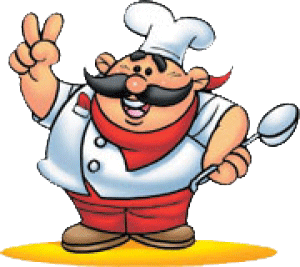 2022-2023 YILI EKİM AYI YEMEK LİSTESİArzu SÖNMEZ DENİZ                                                                            Mikail ÇELİK   Müdür Yardımcısı                                                                                   Okul MüdürüTARİHGÜNGÜNKAHVALTIÖĞLE YEMEĞİ03/10/2022PAZARTESİPAZARTESİTahin Pekmez,Peynir,Ekmek,SütDomatesli Pilav,Cacık04/10/2022SALISALIKaşar Peynirli Tost,Yeşil ZeytinKıymalı Türlü,Pirinç Pilavı,Meyve05/10/202205/10/2022ÇARŞAMBAHaşlanmış Patates,peynir,Zeytin,ekmekMakarna ,Yayla Çorbası06/10/2022PERŞEMBEPERŞEMBEMercimek Çorbası,EkmekKuru Fasulye,Pilav,Revani07/10/2022CUMACUMAHaşlanmış Yumurta,Peynir.Zeytin,EkmekHıtap,Şehriye Çorbası10/10/2022PAZARTESİPAZARTESİHelva Ekmek,Peynir,Zeytin,SütMercimek Köftesi,Salata,Ayran11/10/2022SALISALIFırında Patates,Peynir,Zeytin,AyranNohut Sulusu,Pirinç Pilavı,Meyve12/10/2022ÇARŞAMBAÇARŞAMBAOmlet,Peynir,Domates,EkmekLahmacun,Yeşillik,Mercimek Çorba13/10/2022PERŞEMBEPERŞEMBESucuklu Kaşarlı EkmekTavuklu Pilav,Salata,Kurabiye14/10/2022CUMACUMAYayla Çorbası,EkmekSpagetti ,Salata,Yoğurt17/10/2022PAZARTESİPAZARTESİSandviç,SütKısır,Ayran,Meyve18/10/2022SALISALITalaş Böreği,ZeytinPatates Sulusu,Pirinç Pilavı19/10/2022ÇARŞAMBAÇARŞAMBAMenemen,AyranPizza,Ayran20/10/2022PERŞEMBEPERŞEMBEPeynirli Omlet,Zeytin,EkmekGarnitürlü Pilav,yoğurt21/10/2022CUMACUMABal,tereyağı,Peynir,SütŞehriyeli tavuk Çorbası,Makarna24/10/2022PAZARTESİPAZARTESİPoğaca,Peynir,Zeytin,SütYeşil Mercimekli Bulgur Pilavı,Ayran,Meyve25/10/2022SALISALIYağlı Ekmek,Peynir,ZeytinEt köfte,Patates,Ekmek,Ayran26/10/2022ÇARŞAMBAÇARŞAMBASucuklu Omlet,Peynir,ZeytinKuru Fasulye,Pirinç Pilavı27/10/2022PERŞEMBEPERŞEMBEMercimek çorbası,EkmekPatatesli Peynirli Hıtap,Çorba28/10/2022CUMACUMAHelva Ekmek,Peyir,SütSpagetti,Yoğurt